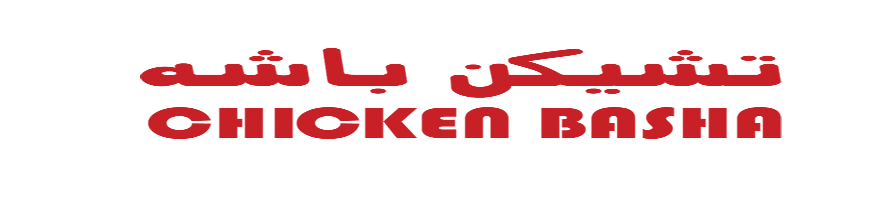 تاريخ: _________                            طلب الحصول على رخصة إمتياز مطاعم تشيكن باشه   ( المملكة العربية السعودية )أنا/ نحن ___________________________________________،من ________________________________________نتقدم بهذا الطلب إلى مؤسسة مطاعم تشيكن باشه للحصول على رخصة امتياز وحدة واحدة للعلامة التجارية تشيكن باشه :في  _______________________ (اسم المدينة) من _________________ ( اسم المنطقة ). يخضع هذا الطلب بعد تقديمه للشروط والأحكام التالية: رسوم الترخيص المبدئية لهذا الترخيص هي   50,000  ريال (خمسون الف ريال) مستحقة الدفع نقدا كما هو موضح أدناه:              15,000 (خمسة عشر الف  ريال) غير مستردة (باستثناء ما نصت عليه الفقرة الثانية) تدفع مقدما لـ تشيكن باشه عند تقديم هذا الطلب.35,000 ( خمسة وثلاثون الف ريال) مستحقة الدفع إلى تشيكن باشه في غضون سبعة (7) أيام من الإخطار بأن طلبنا قد تمت الموافقة عليه، وأني / أننا سوف أقوم/ نقوم بتنفيذ إتفاقية الترخيص والملاحق الخاصة بـ تشيكن باشه. اقر/ نقر بأنه تم الإتفاق على  مدة خمسة ايام قبل توقيع هذا الطلب وتسليم نموذج التقديم على رخصة الإمتياز للمنطقة المستهدفة.كما تم الاتفاق على انه سيتم توفير نموذج مكتمل من اتفاقية الامتياز  قبل خمسة أيام عمل على الأقل من التوقيع عليها، وأن جميع الشروط الأخرى يجب أن تكون قد تم تنفيذها معها.أقر /  نقر بأنه قد تم تقديم المعلومات المالية والشخصية السرية من خلال طلب المعلومات الخاص بتشيكن باشه  وانني/ أننا لا مانع لدينا من قيام تشيكن باشه بفحص المعلومات المقدمة للتأكد منها.أنا / نحن نقر ونفهم أن تقديم هذا الطلب لا يلزم تشيكن باشه بالموافقة عليه أو يعني أنه قد تم منحنا رخصة الإمتياز.___________________________                                                         ______________________________(التوقيع)                                                                                                   (التوقيع)___________________________                                                         ______________________________مقدم الطلب (الأسم)                                                                                     مقدم الطلب ( الأسم )